Orange Olga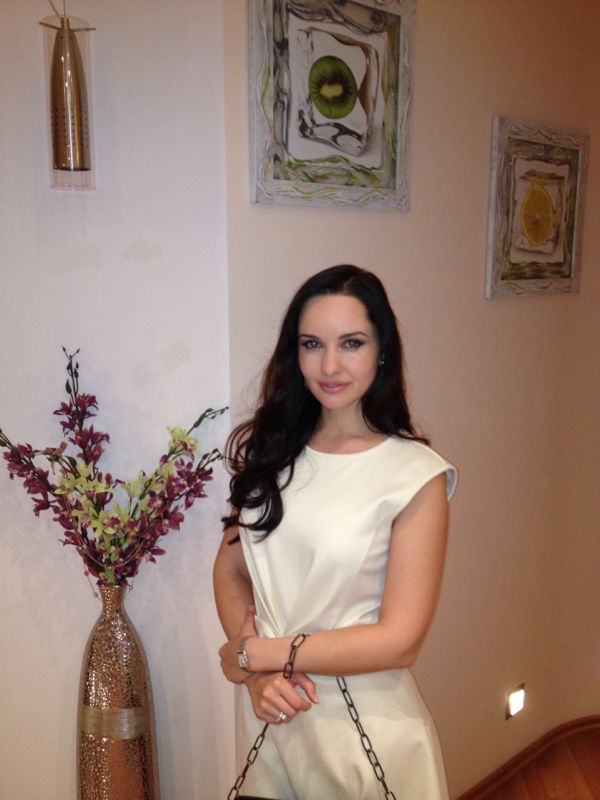 Online work experience:I have a good experience in Russian to English and English to Russian translations and audio to text transfer.  Client support.Graphic design (logos, business cards, flyers, etc.).Offline work experience:01.07.2011- 7.11.2011. "Convex International GmbH" (Germany) - personal assistant and marketing specialist (translation of documents and business meetings, organization of exhibitions, record keeping, information research).2010-2011. Olive Telekom "CEE Limited", a representative office in Belarus- leading expert in client support (translations, record keeping and client support).2009-2010. "Stroyperspektiva" - sales specialist (full customers support from order to shipment).Professional skills:Fluent English, conversational German.Good skills in programs: Word, Excel, CorelDraw, AdobeMuse, Power Point, Google Docs.Education:2001-2006 -The Belarusian State University (the department of international economic relations), English and German translator.  Streamline courses (German - Level A2), Mr. Ball's English School. Courses "Personal Assistant" (work in Bitrix 24, mailing letters, creating and selling information products, audit of websites).What distinguishes me from others?I am always online at my working hours.I have fast internet (at home and on my mobile devices).I am very responsible and punctual and I do everything on time.High quality of video and audio communication.Perform quality work.I have leadership skills; can take responsibility for myself and for others.I am sure that will your company will benefit from hiring me. Please, email me and we will discuss all the details of possible cooperation.Reviews (screenshots)                                              Portfolio (screenshots)                                               http://joxi.ru/LmGqpM9tp9wgAl                                http://joxi.ru/LmGqpM9tpzMPAlhttp://joxi.ru/krD1kMzH3zKXmp                               http://joxi.ru/krD1kMzH3y65mp http://joxi.ru/Y2LpD5zs8J7P26http://joxi.ru/a2XaYXzf75wqAghttp://joxi.ru/Dr8W9MRupWzZA6Portfolio (Google Docs): https://docs.google.com/document/d/1miQVHVcfr0bMeYgns_-MFap6G-5QdiLdkLFw3PFZyOI/edithttps://docs.google.com/document/d/1e1W5Y54JEFGbHKBcLpYtfKWZYjzB-dKlwt0IoPrjzYQ/edithttps://docs.google.com/document/d/1Dx9zJIUo2XpIv0U4wD5YR3eFaUFuf1LOzYRIJJADXxM/edithttps://docs.google.com/document/d/1NwCZNmSOd2ZJ2WYp6KlixA4a6KlCvHNcEwkeqCVZPxs/edit 